Автономная некоммерческая организация высшего и профессионального образования
 «ПРИКАМСКИЙ СОЦИАЛЬНЫЙ ИНСТИТУТ»(АНО ВПО «ПСИ»)УТВЕРЖДЕНАУченым советом АНО ВПО «ПСИ»(протокол от 12.05.2022 № 03)с изменениями, утвержденными Ученым советом АНО ВПО «ПСИ» (протокол от 06.02.2023 № 02)Председатель Ученого совета, ректорИ.Ф. Никитина Рабочая программа дисциплины «Социология»Направление подготовки 38.03.01 ЭкономикаПрофиль – бухгалтерский учет, анализ и аудитКвалификация выпускника: бакалаврФорма обучения: очная, очно-заочная, заочнаяПермь 2022  Рабочая программа дисциплины «Социология» (далее – рабочая программа) разработана в соответствии с Федеральным государственным образовательным стандартом высшего образования – бакалавриат по направлению подготовки 38.03.01 Экономика, утвержденным приказом Министерства науки и высшего образования Российской Федерации от 12 августа 2020 г. N 954 (с изменениями, внесенными приказом Министерства науки и высшего образования Российской Федерации от 26.11.2020 № 1456).Автор-составитель:Антипьев Константин Анатольевич, к.с.н., доцент кафедры философии и межкультурной коммуникацииРабочая программа рассмотрена и одобрена на заседании кафедры философии, истории и межкультурной коммуникации, протокол № 6 от 29 апреля 2022 г.Зав.  кафедрой философии, истории и межкультурной коммуникации, канд. филос. наук	                                                			         М.Р. БестаеваОГЛАВЛЕНИЕ1.	ЦЕЛИ ОСВОЕНИЯ ДИСЦИПЛИНЫ	42.	МЕСТО ДИСЦИПЛИНЫ В СТРУКТУРЕ ОСНОВНОЙ ОБРАЗОВАТЕЛЬНОЙ ПРОГРАММЫ  ВЫСШЕГО ОБРАЗОВАНИЯ	43.	КОМПЕТЕНЦИИ ВЫПУСКНИКА, ФОРМИРУЕМЫЕ В РЕЗУЛЬТАТЕ ОСВОЕНИЯ  ДИСЦИПЛИНЫ	54.	СТРУКТУРА И СОДЕРЖАНИЕ ДИСЦИПЛИНЫ	55.	ОБРАЗОВАТЕЛЬНЫЕ ТЕХНОЛОГИИ	116.	ОЦЕНОЧНЫЕ СРЕДСТВА ДЛЯ ТЕКУЩЕГО КОНТРОЛЯ УСПЕВАЕМОСТИ,   ПРОМЕЖУТОЧНОЙ АТТЕСТАЦИИ ПО ИТОГАМ ОСВОЕНИЯ ДИСЦИПЛИНЫ И УЧЕБНО-МЕТОДИЧЕСКОЕ ОБЕСПЕЧЕНИЕ САМОСТОЯТЕЛЬНОЙ РАБОТЫ СТУДЕНТОВ	157.	УЧЕБНО-МЕТОДИЧЕСКОЕ  И ИНФОРМАЦИОННОЕ ОБЕСПЕЧЕНИЕ ДИСЦИПЛИНЫ	378.	МАТЕРИАЛЬНО-ТЕХНИЧЕСКОЕ ОБЕСПЕЧЕНИЕ ДИСЦИПЛИНЫ	39ЦЕЛИ ОСВОЕНИЯ ДИСЦИПЛИНЫСовременное общество переживает быстрые и сложные трансформации, в которых необходимо ориентироваться представителям многих отраслей знания. Изучение дисциплины «Социология» состоит в усвоении основной проблематики социологии, умении осознанно ориентироваться в основных социологических направлениях и проблемах, получении представления об основных социальных проблемах, о закономерностях формирования и развития  социальной  сферы общества.Целями изучения дисциплины являются:формирование научных знаний об обществе и личности, о социальной структуре, о социальных явлениях и процессах, о социальном поведении людей.В процессе изучения дисциплины решаются следующие основные задачи:дать характеристику социологии как науки; сформировать у студентов представление об объекте, предмете, структуре, функциях, категориях социологии;познакомить студентов с историей становления и развития социологии;дать студентам необходимый объём теоретических знаний об обществе как социокультурной системе, о структурных элементах общества – социальных группах и социальных институтах, о динамических процессах и закономерностях, а также о личности как важнейшей части социума, о её интересах, деятельности и поведении в обществе;помочь студентам ответить на вопросы, связанные с проблемами их социального бытия, учебной и профессиональной деятельности, с осознанием процессов, происходящих в России, в мире, с представлением современных мегатенденций;представить многообразие и специфику различных теоретических подходов в социологии при анализе социальных проблем;познакомить студентов с методологией и методикой конкретных социологических исследований социальных процессов;сформировать у студентов навыки социологической культуры, умение применять теоретические знания социологии в своей практической деятельности и в других сферах жизни, а также сформировать у студентов способность к социологическому анализу общественной жизни и практические навыки такого анализа.Изучение социологии призвано вооружить будущих специалистов в области экономики знаниями и навыками науки, охватывающей социальные связи и взаимодействия в обществе, социальные процессы. Социология помогает будущим экономистам рассматривать экономические проблемы в контексте с проблемами социальными. Освоение дисциплины способствует достижению обучающимися уровня знаний, умений и навыков, позволяющих развивать способность самостоятельно мыслить, анализировать проблемы социальной жизни, уметь самостоятельно оценивать происходящие социальные процессы, оценивать события жизни общества и делать правильные выводы и обобщения.МЕСТО ДИСЦИПЛИНЫ В СТРУКТУРЕ ОСНОВНОЙ ОБРАЗОВАТЕЛЬНОЙ ПРОГРАММЫ  ВЫСШЕГО ОБРАЗОВАНИЯ Дисциплина «Социология» представляет собой дисциплину базовой части блока 1 «Дисциплины (модули)» и обязательна для изучения студентами, обучающимися по направлению подготовки 38.03.01 Экономика, профиль подготовки: бухгалтерский учет, анализ и аудит (квалификация выпускника «бакалавр»).Дисциплина базируется на школьных курсах истории, обществознания, а также на дисциплинах: «Философия», «Право», «История», «Культурология», «Психология», «Статистика», «Микроэкономика», «Макроэкономика», «Менеджмент».Дисциплина «Социология» является  необходимой базой для изучения  последующих дисциплин – «Маркетинг», «Деньги, кредит, банки», «Экономика труда».КОМПЕТЕНЦИИ ВЫПУСКНИКА, ФОРМИРУЕМЫЕ В РЕЗУЛЬТАТЕ ОСВОЕНИЯ  ДИСЦИПЛИНЫВ процессе освоения данной дисциплины выпускник формирует и демонстрирует следующие общекультурные компетенции при освоении основной образовательной программы высшего образования, реализующей ФГОС ВО:способен работать в коллективе, толерантно воспринимая социальные, этнические, конфессиональные и культурные различия (ОК-5).В результате освоения дисциплины выпускник должен демонстрировать следующие конечные результаты обучения:Выпускник должен знать:основные социологические теории и концепции; особенности социально-экономических процессов - существующие теоретические подходы, понятийный аппарат, необходимый для восприятия методологии социологических исследований; использовать основные эмпирические социологические методы и техники;квалифицированно выделять и анализировать социологические проблемы поведения людей и социальных  групп, обобщать проанализированный материал и составлять письменный отчет о проделанной работе;разрабатывать и использовать социологический инструментарий для диагностики различных видов социального взаимодействия;Выпускник должен уметь:использовать комплексную методологию для анализа социальных проблем; самостоятельно составлять программу социологических исследований;использовать полученные знания для практической деятельности;последовательно и логично излагать свои мысли, аргументировано и доказательно вести дискуссию.Выпускник должен владеть:  - методиками социальной диагностики и методиками социального планирования.СТРУКТУРА И СОДЕРЖАНИЕ ДИСЦИПЛИНЫОбщая трудоемкость дисциплины составляет 2 зачетные единицы,  72 часа.Очная форма обучения (срок обучения 4 года)Заочная форма обучения (срок обучения 5 лет)Заочная форма обучения (срок обучения 3 года 6 мес.)Структурные  параметры формирования у студентов комплекса общекультурных и профессиональных компетенцийСодержание разделов дисциплиныРаздел 1. Введение в социологиюТема 1. Научный статус социологи.  История социологии	Объект и предмет социологии, их взаимосвязь и различие. Категории социологии. Методы социологии. Структура социологического знания. 	Теоретическая и прикладная социология, их взаимосвязь и различие. Уровни социологического знания. Социальная роль социологии и её функции. Место социологии в системе обществоведческих знаний.	Социальная мысль до появления социологии. Возникновение социологии как науки. О.Копт и Г.Спенсер — родоначальники научного социологического знания. 	Развитие социологической теории в трудах К Маркса, М.Вебера, Э.Дюркгейма. Развитие социологии в XX веке в Западной Европе и США. Исторические пути социологической науки в России.Тема 2. Методика и техника проведения социологического исследования	Программа социологического исследования как теоретическая разработка подходов, путей изучения и разрешения конкретной проблемы. Структура программы: методологический и методический разделы. Определение цели и задач в социологическом исследовании. Определение объекта и предмета исследования. Логический анализ объекта. Гипотеза в социологическом исследовании, ее научная обоснованность. Теоретическая и эмпирическая интерпретация понятий.	Методы социологических исследований. Наблюдение в социологии и его особенности. Понятие, общая характеристика и связь с другими методами социологического исследования. Разработка программы наблюдения и методов обработки результатов наблюдения.	Опрос в социологическом исследовании: его роль, достоинства и недостатки. Разновидность опросов. Специфика анкетирования как формы сбора социологической информации. Вопрос как важнейший инструмент опроса. Классификация вопросов. Интервью и его формы. Взаимодействие интервьюера и респондента в процессе интервью.	Изучение документов как метод социологического исследования. Классификация документов, их характеристика и методы анализа. Анализ документов в системе социологических методов исследования.	Эксперимент в социологии, его сущность и особенности. Классификация социологических экспериментов и основные требования к их организации. Средства измерения в эксперименте и его роль в социологическом познании.	Социометрические методы. Применение метода экспертных оценок в конкретном социологическом исследовании. 	Обработка и анализ первичной социологической информации. Оформление результатов исследования, составление отчета. Использование результатов социологического исследования в сфере педагогической деятельности.Раздел 2. Основы социологииТема 3. Общество как социальная система	Понятие и признаки общества. Классификация общества.	Многообразие социальных общностей. Социальная группа как первичное звено общественной системы. Разновидности социальных групп. 	Понятие социального института и условия его возникновения. Характер связей и взаимодействия людей в социальном институте.Общество и государство. Государство как часть общества. Гражданское общество.Источники социальных изменений. Социальные факторы изменений. Основные социологические подходы к изучению социальных изменений. Концепции социального прогресса. Модернизация. Трансформация обществ. Тема 4. Социальная структура и стратификация общества	Социальная структура как совокупность устойчивых форм социальных общностей и отношений между ними. Общественное разделение труда и социальная структура: история и современность. 	Виды социальной структуры: социально-классовая, социально-профессиональная, социально-демографическая, социально-территориальная. Элементы социальной структуры: классы, слои, этнические общности, семья, трудовые коллективы, маргинальные социальные группы и другие срезы социальной структуры. 	Социально-групповые интересы и потребности. Проблемы межгруппового взаимодействия и социальных конфликтов. Социальная структура общества и социальное воспроизводство. 	Социальная мобильность как форма воспроизводства населения. Тенденции социальной мобильности и социальной дифференциации в российском обществе в современных условиях. Появление новых социальных слоев и группРаздел 3. Отраслевые социологииТема 5. Социология семьи	Понятие семьи. Эволюция взглядов на семью и ее место в социальном прогрессе. Структура семьи и семейных отношений. 	Классификация семей Особенности современных семейных отношений.	Функции семьи — основные направления деятельности ее как социального института.  	Социальные тенденции развития современной семьи и её проблемы.Мотивы разводов, их социальные последствия. Факторы, влияющие на стабильность семьи. Качество брака. Удовлетворенность браком. Взаимодействие общества и семьиТема 6. Личность как объект социологического анализа	Понятие личности. Личность, человек, индивид. Разнообразие подходов к определению личности. Структура социальных качеств личности.	Социализация личности как процесс ее формирования, усвоения человеком совокупности общественных отношений и ценностей. 	Социальный контроль и его роль в складывании взаимоотношений между личностью, коллективом и обществом.	Девиантное поведение личности.	Социальные статусы и роли личности. Ролевое согласие и ролевой конфликт. Личность как деятельный субъектТема 7. Экономическая социология	Специфика и статус экономической социологии. Понятие «экономическая культура». Актуальные проблемы и направления исследований по экономической социологии. 	Социальные проблемы рыночной экономики.	Экономическое сознание, экономическое мышление. Типы экономического поведения. Потребительское поведение. Социально-экономическая структура общества. Тема 8. Социология управления	Управление как элемент общественной практики. Всеобщность управления, вытекающая из системной природы общества 	Понятие социального управления. Субъект, объект и социальные цели управления. 	Содержание управленческого цикла как совокупность функций, выполняемых субъектом управления в процессе управленческой деятельности. 	Принципы управления социальными процессами как руководящие правила деятельности субъекта управления.	Стиль руководства трудовым коллективом и его социальные аспекты ОБРАЗОВАТЕЛЬНЫЕ ТЕХНОЛОГИИПри реализации программы дисциплины используются различные образовательные технологии.Аудиторные занятия проводятся в виде лекций и практических занятий.Все  лекции  имеют компьютерные презентации  с использованием мультимедиа, ПК и компьютерного проектора.  При проведении практических занятий используются активные и интерактивные формы проведения занятий (Интерактивная лекция (Лекция-беседа) круглый стол, составление социологической анкеты, решение текстовых задач).Самостоятельная работа студентов  предназначена как для овладения дисциплиной, так и для формирования навыков самостоятельной работы в учебной, научной, профессиональной деятельности, способности принимать на себя ответственность, самостоятельно решить проблему, находить конструктивные решения, выход из кризисной ситуации. В процессе преподавания «Социология» самостоятельная работа реализуется: непосредственно в процессе аудиторных занятий – на лекциях, практических и семинарских занятиях; в контакте с преподавателем вне рамок расписания – на консультациях по учебным вопросам, в ходе творческих контактов, при ликвидации задолженностей, при выполнении индивидуальных заданий и т.д.; в библиотеке при выполнении студентом учебных и творческих задач.Внеаудиторная СРС студентов разнообразна и представлена выполнением следующих видов заданий:подготовка и написание рефератов, докладов, эссе и других письменных работ на заданные темы. При этом студенту предоставлено право выбора темы; выполнение домашних заданий: подбор и изучение литературных источников; подготовка к практическим занятиям; выполнение контрольной работы.выполнение индивидуальных заданий, направленных на развитие у студентов самостоятельности и инициативы; подготовка к участию в научно-теоретических конференциях и др. Самостоятельная работа студентов также обеспечивается методическими рекомендациями, учебной и дополнительной  литературой, официальными, справочно-библиографическими и специализированными периодическими изданиями, доступом к электронно-библиотечной системе. 5.1. Основные  темы семинарских и практических занятий Тема 1. Научный статус социологи.  История социологии Объект и предмет социологии, их взаимосвязь и различие. Место социологии в системе обществоведческих знаний.Развитие социологической теории в трудах К Маркса, М.Вебера, Э.Дюркгейма. Развитие социологии в XX веке в Западной Европе и США. Исторические пути социологической науки в России.Тема 2. Методика и техника проведения социологического исследования Опрос в социологическом исследовании: его роль, достоинства и недостатки. Разновидность опросов. Специфика анкетирования как формы сбора социологической информации. Вопрос как важнейший инструмент опроса. Классификация вопросов.Интервью и его формы. Взаимодействие интервьюера и респондента в процессе интервью.Тема 3. Общество как социальная система Понятие и признаки общества. Классификация общества.Общество и государство. Государство как часть общества. Гражданское общество.Источники социальных изменений. Социальные факторы изменений. Основные социологические подходы к изучению социальных изменений. Концепции социального прогресса. Модернизация. Трансформация обществ. Тема 4. Социальная структура и стратификация общества Виды социальной структуры: социально-классовая, социально-профессиональная, социально-демографическая, социально-территориальная. Элементы социальной структуры: классы, слои, этнические общности, семья, трудовые коллективы, маргинальные социальные группы и другие срезы социальной структуры. Социально-групповые интересы и потребности. Проблемы межгруппового взаимодействия и социальных конфликтов. Социальная структура общества и социальное воспроизводство. Тема 5. Социология семьи Функции семьи — основные направления деятельности ее как социального института.  Социальные тенденции развития современной семьи и её проблемы.Мотивы разводов, их социальные последствия. Факторы, влияющие на стабильность семьи. Качество брака. Удовлетворенность браком. Взаимодействие общества и семьиТема 6. Личность как объект социологического анализа Социализация личности как процесс ее формирования, усвоения человеком совокупности общественных отношений и ценностей. Девиантное поведение личности.Социальные статусы и роли личности. Ролевое согласие и ролевой конфликт. Тема 7. Экономическая социология Экономическое сознание, экономическое мышление. Типы экономического поведения. Потребительское поведение. Социально-экономическая структура общества. Методические рекомендации по проведению занятий в активных и интерактивных формахОсновная цель использования активных и интерактивных форм проведения учебных занятий в учебном процессе – формирование и развитие компетенций и профессиональных навыков обучающихся. Интерактивные и активные занятия по курсу «Социология» проводятся в форме дискуссии и её разновидности – «круглого стола».ДискуссияУчитывая то, что социология исследует общество, то многие общественные проблемы носят дискуссионный характер, где важным является аргументировать своё мнение и подкрепить его на теоретическом и эмпирическом уровне. Дискуссия – это публичное обсуждение или свободный вербальный обмен знаниями, суждениями, идеями или мнениями по поводу какого-либо спорного вопроса, проблемы. Ее существенными чертами являются сочетание взаимодополняющего диалога и обсуждения-спора, столкновение различных точек зрения, позиций. Преимущества метода групповой дискуссии: участники дискуссии с разных сторон могут увидеть проблему, сопоставляя противоположные позиции; уточняются взаимные позиции, что, уменьшает сопротивление восприятию новой информации; в процессе открытых высказываний устраняется эмоциональная предвзятость в оценке позиции партнеров и тем самым нивелируются скрытые конфликты; вырабатывается групповое решение со статусом групповой нормы; можно использовать механизмы возложения и принятия ответственности, увеличивая включенность участников дискуссии в последующую реализацию групповых решений; удовлетворяется потребность участников дискуссии в признании и уважении, если они проявили свою компетентность, и тем самым повышается эффективность их отдачи и заинтересованность в решении групповой задачи. Основные функции преподавателя при проведении дискуссии: формулирует проблему и тему дискуссии, дает их рабочие определения; создает необходимую мотивацию, показывает значимость проблемы для участников дискуссии, выделяет в ней нерешенные и противоречивые моменты, определяет ожидаемый результат; создает доброжелательную атмосферу; формулирует вместе с участниками правила ведения дискуссии; добивается однозначного семантического понимания терминов и понятий; способствует поддержанию высокого уровня активности всех участников, следит за соблюдением регламента и темы дискуссии; фиксирует предложенные идеи на плакате или на доске, чтобы исключить повторение и стимулировать дополнительные вопросы; Круглый столКруглый стол ещё одна форма занятий, позволяющая обменятся мнениями. Круглый стол – одна из форм организации обсуждения, в которой на равных участвуют 15–25 человек; в ходе нее происходит обмен мнениями между всеми участниками. Основное целевое назначение метода – обеспечение свободного, нерегламентированного обсуждения поставленных социологических вопросов (тем) на основе постановки всех студентов в равное положение по отношению друг к другу. Как правило, перед участниками не стоит задача полностью решить проблему. Они ориентированы на возможность рассмотреть ее с разных сторон, собрать как можно больше информации, осмыслить ее, обозначить основные направления развития и решения, согласовать свои точки зрения. При проведении круглого стола участники располагаются по кругу, процесс коммуникации происходит «глаза в глаза», что приводит к возрастанию активности, увеличению числа высказываний, возможности включения каждого в обсуждение, стимулирует невербальные средства общения. Преподаватель также располагается в общем кругу как равноправный член группы, что создает менее формальную обстановку.В форме круглого стола проводятся 2 занятия (3 ч.) по двум темам.Тема 1.  Научный статус социологи.  История социологии.Основные научные парадигмы социологииВопросы для круглого стола:Понятие «парадигма» в социологии.Макросоциологическая парадигма.Микросоциологическая, интерпретативная парадигма (модель «социального действия и процесса»).Проблема мультипарадигмальности в социологии.Интегративные теории.Теоретическая социология как «дискурсивная парадигма».Тема 7.  Экономическая социологияОсобенности экономического поведения в российском обществеВопросы для круглого стола:Понятие экономического поведенияХарактеристики экономического поведенияЭкономическое поведение в советском обществеЭкономическое поведение в современной РоссииЭкономическое поведение в странах ЗападаЭкономическое поведение различных социальных группСоставление социологической анкетыТема 2.  Методика и техника проведения социологического исследованияСоставление социологической анкеты считается делом сложным, связанным с переводом языка гипотез на язык доступных опрашиваемому (респонденту) вопросов. Составление анкеты требует компетентности и опыта. Составленная неправильно анкета приводит к искажённым результатам. Грамотно составленная анкета – не просто любой набор вопросов, существуют определённые правила её составления, требования к ней. Лишь при соблюдении этих условий можно получить объективные количественно-качественные характеристики предмета анализа. Начинаться социологическая анкета должна с краткого обращения к участнику опроса, в котором указывается: кем и с какой целью проводится анкетирование, подчёркивается анонимный характер её заполнения, указывается как заполняется и как возвращается заполненная анкета; выражается просьба принять участие в опросе. Это обращение предшествует постановке вопросов и является своего рода введением, оно должно быть кратким, понятным и четким. После обращения следует основная часть анкеты, состоящая из целевых вопросов, которые можно разделить на три категории: а) контактные – они нужны для привлечения внимания респондентов к  опросу; б) основные – направлены на получение главной информации, необходимой для решения задач исследования; в) заключительные – они снимают психологическое напряжение у респондента, создают уверенность в полезности проведённого опроса.Эта часть имеет особое значение, ибо от неё во многом зависит успех проводимого исследования.Завершается анкета паспортичкой – это совокупность демографических, экономических и профессиональных сведений, находящихся в конце анкеты (пол, доход, возраст и др.). Они очерчивают как бы портрет респондента. В нее заносятся те показатели, статистические распределения которых в генеральной совокупности вас интересуют. Именно эти вопросы – пол, возраст, профессия – являются контрольными для решения вопроса о том, насколько выборочная совокупность соответствует генеральной. Наряду с полом, возрастом и доходом сюда также включаются такие показатели, как национальность, образование, профессия, семейное положение, местожительства или работы.Правильно оформленная анкета должна заканчиваться выражением благодарности респонденту за участие в опросе.Студентам надлежит выбрать тему опроса и составить не менее 15 вопросов по одной из выбранных тем. Большинство вопросов должны быть закрытые и полузакрытые. Все вопросы должны быть пронумерованы по порядку, варианты ответов также нумеруются по порядку. Категорически запрещается разрывать текст вопроса и переносить его на другую страницу.Темы опроса:Ценностные ориентации молодёжиПрофессиональные ориентации студентовДосуговое поведение.Политические ориентацииМежэтнические отношенияОценка жизни в городе (деревне)Семья и бракОЦЕНОЧНЫЕ СРЕДСТВА ДЛЯ ТЕКУЩЕГО КОНТРОЛЯ УСПЕВАЕМОСТИ,   ПРОМЕЖУТОЧНОЙ АТТЕСТАЦИИ ПО ИТОГАМ ОСВОЕНИЯ ДИСЦИПЛИНЫ И УЧЕБНО-МЕТОДИЧЕСКОЕ ОБЕСПЕЧЕНИЕ САМОСТОЯТЕЛЬНОЙ РАБОТЫ СТУДЕНТОВВ течение преподавания учебной дисциплины во время экзаменационных сессий в качестве форм текущего контроля успеваемости студентов используются такие формы как: - контроль при чтении лекции, - устный опрос,- выполнение практических заданий- тестирование (при проведении практических и семинарских занятий).Форма промежуточной аттестации -  зачёт.Фонд оценочных средств представлен отдельным приложением к рабочей программе дисциплины.Оценочные средства текущей и промежуточной аттестации Практические заданияТема 2. Методика и техника проведения социологического исследованияВариант 1Задание: Составление программы социологического исследования на тему: «Потребительское поведение граждан»Вариант 2Задание: Составление социологической анкеты на тему: «Потребительское поведение граждан».
         Тема 4. Социальная структура и стратификация общества. Работа с интерпретацией данных в отношении стратификации населения в различных странах по данным статистики. Вопросы для текущего контроля успеваемости и промежуточной аттестации студентовНаучный статус социологии: объект, предмет, законы, категории.Функции социологии и уровни социологического знания.Социология в системе гуманитарных и социально-экономических наук.Предпосылки возникновения теоретической социологии. Социология О. Конта и Г. Спенсера.Социология К. Маркса.Классическая социология (Э. Дюркгейм, М. Вебер).Западные социологические теории, школы и направления.Современное состояние социологии в развитых странах.Послеоктябрьский период развития социологии в России (20-е г. XX в.).Социология в СССР в 50 – 80-х гг. XX в.Современное состояние социологии в России.Общество как социальная система.Социальная структура современного общества: содержание и функции. Социальная мобильность.Теории социальной стратификации в западной социологии.Основные тенденции и проблемы изменения социальной структуры современного российского общества.Личность как социальная система. Структура личности.Типы личности.Социализация личности. Социальная роль, статус и активность личности.Отчуждение личности: причины, формы проявления и пути преодоления.Семья как социальный институт и социальная группа общества.Структура, функции и типы семей.Современные социальные проблемы и тенденции в развитии семьи.Социальные общности и социальные группы (общие подходы).Молодежь как социальная группа.Социологические проблемы современной российской молодежи.Сущность понятий «этнос», «нация», «народность», «этническая группа».Социальное изменение и социальное развитие.Источники социальных изменений.Понятие «социальный процесс». Структура и динамика социального процесса.Социальные конфликты.Глобализация социальных процессов.Место России в мировом сообществе. Методы социологических исследований.Виды социологических исследований.Программа социологического исследования и основные ее этапы.Выборка социологического опроса (анкетирование).Экономическое сознание и поведение.Потребительское поведение.Связь экономических и социальных проблем в обществе.  Тесты для текущего контроля успеваемости студентов(тренировочный вариант)Тема 1. Научный статус социологии. История социологии.1. Социология – это наука, которая изучает…(): взаимодействия социальных групп, отношения между ними(): направления социальной политики (): экономические отношения между странами (): отношения по поводу завоевания и удержания власти2. Не относится к предмету изучения социологии…(): социальные действия и взаимодействия(): социальные общности(): социальные процессы(*): характер и темперамент личности3. К предмету изучения социологии не относятся…(): социальные институты(): социальные процессы(): социальные общности(): правовые нормы существования общества4. Понятие «социальное» расшифровывается как…():  относящееся к жизни людей в процессе их взаимоотношений(): деятельность людей вне производства():  отношения людей с природой(): преобразование природы для удовлетворения потребностей людей5. В современной социологии под обществом понимается...() люди, проживающие в разных странах и не взаимодействующие между собой(): скопление людей на одной территории(): дееспособные граждане какой-либо страны (): люди, взаимодействующие на определенной территории и имеющие общую культуру (): все разумные существа на планете6. Устройство и развитие общества в его целостности, основные закономерности социальной жизни изучает…(): прикладная социология(): общая социологическая теория(): частная социологическая теория(): социальная инженерия7. Смысл прикладной функции социологии заключается в…(): ориентации на решение актуальных проблем(): обеспечении прироста нового знания о различных сферах социальной жизни(): социальном прогнозировании событий общественной жизни(): раскрытии закономерностей социального развития общества 8. Социологическая теория, которая изучает отдельный социальный процесс или социальную группу в их специфике, называется:(): фундаментальной социологией(): прикладной социологией(): общей социологической теорией(): теорией среднего уровня9. Анализом больших социальных общностей и их взаимодействий занимается…():макросоциология(): мезосоциология(): микросоциология(): социология трудовых коллективов10. Исследование социальных аспектов классов явлений, принадлежащих к другим сферам общественной жизни задача…(): фундаментальной социологии(): отраслей социологии(): общей социологической теории(): макросоциологии1. Основоположником социологии принято считать:(): И. Канта(): Э. Дюркгейма(): О. Конта(): М. Вебера2. Заложил основы социологии как самостоятельной науки:(): О. Конт(): И. Кант(): Г. Спенсер(): Э. Дюркгейм3. Формирование социологии как науки происходит в…(): XV-XVI вв.(): XVII-XVIII вв.(): XIX-XX вв.(): настоящее время.4. Социология как самостоятельная наука об обществе возникла в …(): античной Греции(): Европе в 30-40-е годы XIX века(): начале ХХ века в США(): середине ХХ века в России5. Социология возникла…(): раньше всех общественных наук(): на базе философии и других общественных наук(): в системе естественных наук(): независимо от других наук 6. Социология выделилась из:(): антропологии(): истории(): экономической теории(): социальной философии7. Социологию можно отнести к…(): экономическим наукам (): общественным наукам(): техническим наукам(): естественным наукам8. Классик социологии, подразделивший знание об обществе на социальную статику и социальную динамику, – это ...(): Г. Спенсер(): О. Конт(): К. Маркс(): М. Вебер9. Социолог, представивший развитие общества через теологическую, метафизическую и позитивную стадии, – это ...(): Г. Спенсер(): О. Конт(): К. Маркс(): Э. Дюркгейм10. Рассматривал общество как социальный организм…(): Р. Мертон(): Дж. Мид(): Г. Спенсер(): Э. Дюркгейм11. Типы обществ на основе рабовладельческого, феодального и капиталистического способов производства выделял…(): Г. Спенсер(): Т. Парсонс(): М. Вебер(): К. Маркс12. Концепцию материалистического понимания истории разрабатывал…(): Э. Дюркгейм (): М. Вебер(): О. Конт(): К. Маркс13. Согласно М. Веберу, социальным действием называется действие, которое…(): по своему субъективному смыслу ориентировано на действия других людей(): совершается большим количеством людей одновременно(): приносит пользу обществу и получает социальное одобрение(): совершается публично1. Социологическая теория, изучающая способы осмысления явлений окружающего мира, значения этих явлений – это…(): символический интеракционизм(): феноменология(): теория социального обмена                                              (): конфликтная социология(): теории социального обмена2. Американский социолог Джордж Мид в обучении ребенка выполнению ролей взрослых выделял:():две стадии; ():четыре стадии;():три стадии; (): пять стадий.3. В структуре действия Т. Парсонса функцию интеграции выполняет:(): биологическая система;(): личностная система; ():культурная система; (): социальная система4. Автором теории «стадий экономического роста» является:():Р. Арон; ():Д. Белл; (): У. Ростоу; ():А. Турен.5. К сторонникам, признающим социальные конфликты неотъемлемой чертой любого общества, относится:(): Р. Дарендорф; (): Р. Мертон; ():Т. Парсонс;(): Н. Смелзер.6. В структуре действия Т. Парсонса функцию поддержания образца выполняет:():биологическая система; (): культурная система; ():личностная система; ():социальная система.Тема 2. Методика и техника проведения социологического исследования1. Система принципов, регулирующих процесс познания, и совокупность исследовательских приемов называется…(): методикой (): теорией (): методологией(): эмпирией2. Приемы и инструменты, с помощью которых производится сбор информации называют…(): методикой (): теорией (): методологией(): техникой3. Программа социологического исследования составляется на…(): подготовительном этапе исследования(): этапе сбора социологической информации(): этапе обработки информации(): заключительном этапе исследования.4. Часть исследуемой совокупности людей, непосредственно принимающих участие в опросе в качестве объекта-носителя информации, называется...(): исследовательская группа(): выборочная совокупность(): генеральная совокупность(): экспериментальная группа5. Люди, на которых распространяются выводы исследования, называется…(): сплошной совокупностью(): выборочной совокупностью(): генеральной совокупностью(): гнездовой совокупностью6. Свойство выборки отражать характеристики изучаемой генеральной совокупности называется …(): репрезентативностью(): верификацией(): валидностью(): надежностью 7. Документ, содержащий общую концепцию социологического исследования и организующий всю исследовательскую работу, называется…(): программой исследования(): техникой исследования(): методикой исследования(): отчетом об исследовании8. Внешние по отношению к изучаемому явлению обстоятельства, оказывающие воздействие на это явление, называются…(): факты(): факторы(): связи(): типы9. «Выборкой» называется…(): выбор методов исследования(): отбор респондентов(): изъятие бракованных анкет(): выбор места проведения исследования10. Метод фокус-групп может использоваться на уровне …(): общесоциологической теории(): фундаментальной социологии(): конкретных эмпирических исследований(): теорий среднего уровняТема 3. Общество как социальная система1. Информационное общество характеризуется ():развитием промышленности ():неприятием инноваций во всех сферах():низким уровень социальной мобильности():развитием технологий, сферы услуг и профессионализма2. Формационный подход к типологии обществ разработал ():К. Маркс  ():М. Вебер ():Э. Дюркгейм ():В. Ленин3. В типологию современных обществ входит _________общество.(): постиндустриальное ():неиндустриальное ():древнее ():культурное4. Общество с «аграрным укладом, малоподвижными структурами, сословной иерархией, низкой социальной мобильностью»():традиционное общество():индустриальное общество():постиндустриальное общество():открытое общество5. На информационной основе базируется  _______________общество():открытое                    ():индустриальное():сложное                     (): постиндустриальное6. Приоритетное развитие сферы услуг и е превалирование над промышленным и сельскохозяйственным производством характерны для … общества
():информационного
():традиционного
 ():постиндустриального
 ():индустриального7. Общество - это ...
():совокупность действующих личностей
():совокупность различных пересекающихся групп людей
():большая совокупность людей, осуществляющих совместно социальную жизнь в пределах социальных институтов и организаций():механическая совокупность людей8. В определении "Общество - это поток самовоспроизводящихся информационных сообщений" реализован ... подход
():деятельный
():культурологический
():институциональный
():информационный9. В теории конвергенции утверждается, что происходит сближение двух типов общества 

():рабовладельческого и постиндустриального
():капиталистического и социалистического
():феодального и постиндустриального
():рабовладельческого и феодального10. К экономическим факторам общественного прогресса относятся изменения касающиеся … ():армии, права, церкви
():производства, распределения, потребления
():государственных органов, власти, правительства
():культуры, науки, образованияТема 4. Социальная структура и социальная стратификация современного общества1. Социальная структура общества – это ...(): система экономических отношений общества(*): система классов и социальных групп, составляющих данное общество(): совокупность межличностных и родственных отношений в обществе(): система политических отношений общества2. Референтная группа – это...(): группа, к которой принадлежит индивид(): группа, к которой конкретный индивид не принадлежит(): реальная или воображаемая группа, система ценностей и норм которой является для индивида эталоном(): группа, структура и деятельность которой рационально организованы согласно предписанным групповым правилам и целями3.  Молодежь можно отнести к…(): родственной социальной группе(): малой социальной группе(*): реальной социальной группе(): профессиональной социальной группе4. Социальную общность людей, между которыми почти отсутствуют эмоциональные отношения, а социальные взаимодействия направлены на достижение общих целей, называют…(): первичная группа(): вторичная группа(): референтная группа(): малая группа5. Соколова А.В. будучи студенткой мечтала открыть свое дело в сфере торговли. Уже сейчас она старалась подражать тому, как ведут себя бизнес-леди, воспринимая их как свою…(): неформальную группу(): формальную группу(): референтную группу(): вторичную группу6. Формальная группа – это...(): группа, к которой принадлежит индивид(): группа, к которой конкретный индивид не принадлежит(): реальная или воображаемая группа, система ценностей и норм которой является для индивида эталоном(): группа, структура и деятельность которой рационально организованы согласно предписанным групповым правилам и целями7. Изменение индивидом, социальной группой места в социальной структуре общества – это…(): социальная стратификация(): социальная мобильность(): социальная дифференциация(): социальная поляризация8. Общественная группа, занимающая промежуточное, неустойчивое положение в социальной структуре, - это…(): пролетариат    (): интеллигенция    (): маргиналы          (): люмпены9. Маргинал – это…(): самый неавторитетный человек в группе(): человек, занимающий промежуточное положение в социальной структуре():  член не престижной группы(): человек с низким уровнем материального достатка(): человек с высоким уровнем образования10. Миграция – это мобильность…(): гендерная(): профессиональная(): территориальная(): этническая(): возрастная1. Общественно-исторический процесс, в ходе которого традиционные общества становятся индустриально развитыми, называется…(): переход (): трансформация(): глобализация(): модернизация2. Понятие «модернизация» описывает…(): переход от собирательства к земледелию(): распространение машинного производства(): зарождение частной собственности и государства():  переход от доиндустриального к индустриальному, а затем и к постиндустриальному обществу3. Изменения, при которых одни социальные явления переходят на более высокие ступени своего состояния, носит название…(): модернизация(): трансформация(): регресс(): прогресс4. Постепенное отмирание и вытеснение старых элементов определенной социальной системы накапливающимися новыми элементами носит название…(): эволюционного развития(): революционного развития(): стагнации(): глобализации5. Относительно быстрое и единовременное разрушение всех устаревших элементов системы и замена их новыми элементами носит название…(): эволюционного развития(): революционного развития(): стагнации(): глобализации6. Восходящие социальные процессы – это…(): периодическое повторение определённых фаз развития системы(): необратимые изменения в разных направлениях(): определенное развитие системы (прогресс)(): непредусмотренные результаты деятельности системы (): стихийные изменения системы7. Нисходящие социальные процессы – это…(): необратимые изменения в разных направлениях(): изменения, приводящие к негативным дисфункциональным изменениям – регрессу(): периодическое повторение определённых фаз развития системы(): непредусмотренные результаты деятельности системы(): стихийные изменения системы8. Линейные социальные процессы - это…(): постепенное накопление изменений, которое в определённый момент приводит к прорыву(): постепенные, непрерывные восходящие или нисходящие изменения в системе(): это периодическое повторение определённых фаз развития системы(): это стихийные изменения социальных институтов и отношений9. Постепенные, непрерывные восходящие или нисходящие изменения в системе называют _____________ социальными процессами.(): регрессивными(): прогрессивными(): линейными(): циклическими(): динамичные10. Изменения, при которых одни социальные явления переходят на более высокие, либо на более низкие ступени своего состояния, называется социальным…(): процессом(): переходом(): развитием(): изменением(): трансформированиемТема 5. Семья в современном обществе1. Малая социальная группа, члены которой объединены супружескими или родственными отношениями, общностью быта и взаимной ответственностью, - это…(): поселенческая общность(): семья(): каста(): клика2. Основной функцией института семьи в обществе является…(): обеспечение средств существования(): сохранение и передача социального статуса(): рождение и воспитание детей(): организация свободного времени членов семьи3. Рождение и воспитание детей – это специфическая функция института…(): государства(): образования(): здравоохранения(): семьи4. Социализирующая функция семьи состоит в том, что…(): семья обеспечивает материальную поддержку детям и пожилым(): в семье ребенок усваивает основные ценности, представления, социальный опыт(): в семье организуется свободное время её членов(): индивид получает свой социальный статус от родительской семьи5. Репродуктивная функция семьи состоит в том, что…(): семья обеспечивает материальную поддержку детям и пожилым(): семья обеспечивает воспроизводство рода(): в семье организуется свободное время её членов(): индивид получает свой социальный статус от родительской семьи6.  Семейная структура, состоящая из родителей и детей, находящихся на их иждивении, - это…(): нуклеарная семья(): традиционный брак(): расширенная семья(): эндогамный брак7. Семейная структура, включающая помимо супругов и их детей также других родственников (бабушек, дедушек, внуков и т.д.), - это…(): нуклеарная семья(): традиционный брак(): расширенная семья(): эндогамный брак8. Отделение взрослых детей от родительской семьи является характерной чертой _______ семьи.(): расширенной (): многодетной (): нуклеарной (): патриархальной9. Моногамия как форма брака означает, что…(): одновременно у человека может быть только одна жена или один муж(): у мужа может быть несколько жён одновременно(): у жены может быть несколько мужей одновременно(): брак заключен между несколькими мужчинами и женщинами10. Брак, в котором или муж или жена имеет больше, чем одного супруга, называется…(): эндогамией(): экзогамией(): полигамией(): моногамией11. Под браком в социологии понимают…(): санкционированный обществом союз сексуальных партнёров(): ритуал вступления мужчины и женщины в семейные отношения(): малую социальную группу, основанную одновременно на отношениях супружества, родительства, родства(): юридическую процедуру заключения брака в органах ЗАГС12. Влияние семьи на положение индивида в обществе означает реализацию __________ функции семьи.(): репродуктивной(): хозяйственно-экономической(): социализирующей(): компенсаторной(): социально-статусной13. Удовлетворение в семье потребностей человека в принятии, заботе и любви, поддержании целостности своего «Я»…(): не относится к функциям института семьи(): относится к репродуктивной функции семьи(): относится к функции психологической поддержки (): относится к социально-статусной функции семьи(): относится к хозяйственно-экономической функции семьи14. Расширенная семья наиболее характерна для ___________ общества.(): традиционного(): индустриального(): постиндустриального(): первобытнообщинного15. Нуклеарный тип семьи получает распространение…(): в традиционном обществе(): в условиях аграрного производства(): при городском образе жизни(): при появлении частной собственностиТема 6. Личность как объект социологического анализаЦелостность социальных свойств человека, продукт его включения в систему социальных отношений, описывается понятием…(): индивидуальность(): социальный статус(): психика(): личностьt: Социализация личности – это ...(): приспособление личности к условиям внутренней и внешней социальной среды(): процесс формирования и развития личностных качеств(): изменение социального статуса личности(): освоение индивидом правил поведения в общественном местеt: Социализация личности продолжается…(): в течение всей жизни человека в обществе(): до приобретения собственного статуса(): до окончания трудовой деятельности(): только в детском возрастеt: Социализация личности – это…(): процесс перемещения индивида в социальной структуре общества(): процесс усвоения личностью культуры и социальных ролей(): формирование социальной общности на основе взаимных интересов(): переходное состояние, при котором индивид находится на стыке социальных статусовt: К первичному этапу социализации относится социализация…(): детей(): взрослых(): пожилых(): малых группt: Социальная роль – это ...(): положение индивида в группе, обществе (): совокупность социальных свойств личности (): модель поведения, ожидаемого от индивида в определенном социальном статусе(): совокупность ожиданий индивида от своего социального окруженияt: Модель поведения, ожидаемого от индивида в определенном социальном статусе, - это …(): социальная роль(): социальный статус(): социальная санкция(): социальный стереотипt: Ролевой конфликт – это ...(): конфликт между людьми, исполняющими разные социальные роли(): ситуация, в которой человек сталкивается с необходимостью удовлетворять требованиям двух и более несовместимых ролей(): конкуренция между исполнителями одинаковых ролей(): конфликт между статусом индивида и ролями, которые он исполняетt: Социальная норма – это ...(): юридические установления в обществе(): исторически сложившаяся норма поведения человека(): моральные ценности общества(): инстинктивно сложившееся стремление к жизниt: Социальными санкциями называются…(): только наказания(): только поощрения(): наказания и поощрения(): рамки дозволенногоt: Социальный контроль – это …(): система государственного надзора за преступниками (): система методов и стратегий, направляющих поведение индивидов в обществе(): система контроля над действиями властей со стороны населения (): склонность индивида руководствоваться собственными интересамиt: Социальные наказания и поощрения, способствующие соблюдению норм, называются…(): правовой системой(): социальными санкциями(): социальными институтами(): культурой обществаt: Позитивной социальной санкцией является…(): наказание за нарушение социальной нормы(): поощрение за соблюдение социальной нормы(): наблюдение за поведением индивида(): официальное разрешение на определенные формы поведенияt: Негативной социальной санкцией является…(): наблюдение за поведением индивида(): поощрение за соблюдение социальной нормы (): наказание за нарушение социальной нормы(): официальный запрет на определенные формы поведенияt: Формальной позитивной санкцией является…(): похвала, одобрение окружающих(): премия, присвоение почетного звания(): штраф, лишение премии(): арест преступникаt: Неформальной позитивной санкцией является…(): похвала, одобрение окружающих(): премия, присвоение почетного звания(): штраф, лишение премии(): арест преступникаt: Неформальной негативной санкцией является…(): похвала, одобрение окружающих(): усмешка, отказ от общения(): штраф, лишение премии(): арест преступникаt: Формальной негативной санкцией является…(): похвала, одобрение окружающих(): присуждение почетного звания(): усмешка, отказ от общения(): штраф, лишение премииТема 7. Экономическая социология1. Ценностные ориентации, потребности, интересы и поведение больших социальных групп (демографических, профессионально-квалификационных и др.) на макро- и микроуровнях в условиях рыночной конъюнктуры — являются предметом социологии
(): политической(): социологии управления(): классовой():экономической2. Социология, в центре внимания которой находится изучение социальных последствий научно-технического прогресса, механизации и автоматизации производства, социальной организации предприятий и проблем социального управления — это социология ...(): промышленная (индустриальная)(): личности(): политики (): управления3. Чувство разочарования, дисгармонии, неосуществленности цели работником — это:():неудовлетворенность трудом(): удовлетворённость трудом(): мотивация(): девиация4. Основателями экономической социологии считаются…(): Г.Спенсер и О.Конт(): Э.Дюркгейм и Р.Мертон(): К.Маркс и М.Вебер(): Р.Мертон и Т.Парсонс5. Противоречие организационно-трудовых отношений, принимающее характер прямых социальных столкновений между индивидами и группами работников, — это:():трудовой конфликт(): социализация(): кризис(): социальная напряжённость6. Стремление человека к личной ответственности за достижение своих целей и свои действия при решении социально-трудовых проблем — это:(): конфликт():субсидиарность(): конкуренция(): солидарность7. Разделение труда между различными категориями работников предприятия является:():функциональным(): ролевым(): социальным(): организационным6.2. Методические рекомендации по самостоятельному изучению дисциплиныТема 1. Научный статус социологи.  История социологииМетодические указания:Со времени своего возникновения социология как наука стремится изучать многообразные общественные явления, социальные общности, институты, а также связанную с ними деятельность людей. Студенту исходя из прочтения литературы необходимо выяснить сущность социологии как науки об обществе и его структуре, специфику взаимодействия социальных групп, социальное поведение с акцентом на отношениях людей внутри групп и между ними. Следует обратить внимание на категорию «социальное», выяснить сущность и специфику социальной сферы общественной жизни.Социология выступает как система знаний об окружающей социальной реальности, о роли и месте человека в жизни общества. Социальных проблем, явлений, процессов, эпизодов в жизни общества огромнейшее количество. Именно поэтому социологию рассматривают как  интегрирующую науку. Определяя предмет социологии как науки об обществе, следует показать его специфику и отличие от других гуманитарных и общественных наук. На занятии важно выяснить структуру, функции, уровни социологического знания, взаимосвязь теоретического и эмпирического познания, методы изучения реальной действительности. Следует четко определить место социологии в системе социально-гуманитарных наук. Указать место социологии в системе обществоведческих знаний.Следует уяснить социальную мысль до появления социологии. Рассмотреть идеи О.Копта и Г.Спенсера как родоначальников научного социологического знания. 	Далее следует отследить развитие социологической теории в трудах К Маркса, М.Вебера, Э.Дюркгейма. Затем немаловажно понять развитие социологии в XX веке в Западной Европе и США, а также исторические пути социологической науки в России.Основная литератураДавыдов С.А. Социология [Электронный ресурс]: учебное пособие/ Давыдов С.А.— Электрон. текстовые данные.— Саратов: Научная книга, 2012.— 159 c.— Режим доступа: http://www.iprbookshop.ru/8222.— ЭБС «IPRbooks».Павленок П.Д. Социология [Электронный ресурс]: учебное пособие/ Павленок П.Д., Савинов Л.И., Журавлев Г.Т.— Электрон. текстовые данные.— М.: Дашков и К, 2013.— 734 c.— Режим доступа: http://www.iprbookshop.ru/24815.— ЭБС «IPRbooks».Социология [Электронный ресурс]: учебное пособие/ А.А. Акмалова [и др.].— Электрон. текстовые данные.— М.: Институт законодательства и сравнительного правоведения при Правительстве Российской Федерации, Юриспруденция, 2014.— 414 c.— Режим доступа: http://www.iprbookshop.ru/23038.— ЭБС «IPRbooks»Дополнительная литератураАнтипьев А.Г. Введение в социологию. Учеб. пособие. / Антипьев А.Г., Захаров Н.Н.- 4-е изд., перераб. и доп. - Пермь: ПСИ, 2007. - 428 с.Антипьев А.Г., Н.Н. Захаров, В.Г. Попов. Методология социологии. Учебное пособие. - Пермь: НП ВПО «Прикамский социальный институт», 2011. - 172 с.Волков Ю. Г, Добреиьков В. Л, Кадария Ф. Д, Савченко И. П, Шаповалов В. А. Социология молодежи: Учебное пособие / Под ред. проф. Ю. Г. Волкова. — Ростов-н/Д.: Феникс, 2001. — 576 с.Кузьмина Т.В. Социология [Электронный ресурс]: учебное пособие/ Кузьмина Т.В.— Электрон. текстовые данные.— М.: Проспект, 2011.— 96 c.— Режим доступа: http://www.iprbookshop.ru/1963.— ЭБС «IPRbooks»,.Тема 2. Методика и техника проведения социологического исследованияМетодические указания:Изучая данную тему, необходимо отметить роль социологических исследований в изучении и преодолении социальных проблем общества. Необходимо уяснить, что проведение любого социологического исследования начинается с конкретного заказа и осуществляется целым коллективом участников. Исходя из этого, вся работа разделяется на пять крупных этапов.1). Подготовительный (подготовка исследования)2). Сбор первичной социологической информации.3). Статистическая обработка собранной информации и обработка полученной информации при помощи специальной программы.4). Анализ обработанной информации, подготовку отчета по итогам исследования, формулирование выводов и рекомендаций.В соответствии с характером поставленных целей и задач необходимо выбрать вид социологического исследования, которые можно классифицировать по различным критериям. В основном выделяют следующие основные виды социологических исследований: а) разведывательное, б) описательное и в) аналитическое. Методологией называют систему принципов научного исследования. Именно методология определяет, в какой мере собранные факты могут служить реальным и надежным основанием знания.Также внимание уделить многообразию методов исследования. Наблюдение в социологии и его особенности. Понятие, общая характеристика и связь с другими методами социологического исследования. Разработка программы наблюдения и методов обработки результатов наблюдения.Опрос в социологическом исследовании: его роль, достоинства и недостатки. Разновидность опросов. Специфика анкетирования как формы сбора социологической информации. Вопрос как важнейший инструмент опроса. Классификация вопросов. Интервью и его формы. Взаимодействие интервьюера и респондента в процессе интервью.Изучение документов как метод социологического исследования. Классификация документов, их характеристика и методы анализа. Анализ документов в системе социологических методов исследования.Эксперимент в социологии, его сущность и особенности. Классификация социологических экспериментов и основные требования к их организации. Средства измерения в эксперименте и его роль в социологическом познании.Социометрические методы. Применение метода экспертных оценок в конкретном социологическом исследовании. Обработка и анализ первичной социологической информации. Оформление результатов исследования, составление отчета. Использование результатов социологического исследования в сфере педагогической деятельности.Показать возможность комбинирования методов. Подумать над достоинствами и недостатками применения различных методов. Основная литератураГорбунова М.Ю. Общая социология [Электронный ресурс]: учебное пособие/ Горбунова М.Ю.— Электрон. текстовые данные.— Саратов: Научная книга, 2012.— 159 c.— Режим доступа: http://www.iprbookshop.ru/8214.— ЭБС «IPRbooks».Давыдов С.А. Социология [Электронный ресурс]: учебное пособие/ Давыдов С.А.— Электрон. текстовые данные.— Саратов: Научная книга, 2012.— 159 c.— Режим доступа: http://www.iprbookshop.ru/8222.— ЭБС «IPRbooks».Павленок П.Д. Социология [Электронный ресурс]: учебное пособие/ Павленок П.Д., Савинов Л.И., Журавлев Г.Т.— Электрон. текстовые данные.— М.: Дашков и К, 2013.— 734 c.— Режим доступа: http://www.iprbookshop.ru/24815.— ЭБС «IPRbooks».Дополнительная литератураАнтипьев А.Г., Н.Н. Захаров, В.Г. Попов. Методология социологии. Учебное пособие. - Пермь: НП ВПО «Прикамский социальный институт», 2011. - 172 с.Волков Ю. Г, Добреиьков В. Л, Кадария Ф. Д, Савченко И. П, Шаповалов В. А. Социология молодежи: Учебное пособие / Под ред. проф. Ю. Г. Волкова. — Ростов-н/Д.: Феникс, 2001. — 576 с.Кузьмина Т.В. Социология [Электронный ресурс]: учебное пособие/ Кузьмина Т.В.— Электрон. текстовые данные.— М.: Проспект, 2011.— 96 c.— Режим доступа: http://www.iprbookshop.ru/1963.— ЭБС «IPRbooks»,.Кравченко А.И. Социология: учеб. М. : ТК Велби, Изд-во Проспект, 2007. - 536 с.Методология социологии. Учебное пособие. / А.Г. Антипьев, Н.Н. Захаров, В.Г. Попов. - Пермь: НП ВПО «Прикамский социальный институт», 2013. — 176 с.Тема 3. Общество как социальная системаМетодические указания:Изучая тему следует обратить внимание на причины возникновения общества, определение этапов его становления и развития, форм взаимодействия его структурных элементов и закономерностей функционирования как самоорганизующейся системы.Изучение темы необходимо начать с определения понятия «общество», указав при этом на его принципиальные отличия, как особой социальной среды, от природных условий. Затем перейти к рассмотрению внутреннего строения, причин возникновения и поэтапности развития.Особое внимание при рассмотрении темы необходимо уделить изучению системного подхода при исследовании общества.Следует уделить внимание разным подходам к классификации общества.Обозначить понятие социальной общности и их многообразие. Социальная группа как первичное звено общественной системы. Разновидности социальных групп. Большое внимание следует уделить пониманию социальных институтов. Понятие социального института и условия его возникновения. Характер связей и взаимодействия людей в социальном институте.Рассмотреть следует источники социальных изменений. Социальные факторы изменений. Основные социологические подходы к изучению социальных изменений. Затем следует выйти на концепции социального прогресса. Основная литератураГорбунова М.Ю. Общая социология [Электронный ресурс]: учебное пособие/ Горбунова М.Ю.— Электрон. текстовые данные.— Саратов: Научная книга, 2012.— 159 c.— Режим доступа: http://www.iprbookshop.ru/8214.— ЭБС «IPRbooks».Давыдов С.А. Социология [Электронный ресурс]: учебное пособие/ Давыдов С.А.— Электрон. текстовые данные.— Саратов: Научная книга, 2012.— 159 c.— Режим доступа: http://www.iprbookshop.ru/8222.— ЭБС «IPRbooks».Павленок П.Д. Социология [Электронный ресурс]: учебное пособие/ Павленок П.Д., Савинов Л.И., Журавлев Г.Т.— Электрон. текстовые данные.— М.: Дашков и К, 2013.— 734 c.— Режим доступа: http://www.iprbookshop.ru/24815.— ЭБС «IPRbooks».Социология [Электронный ресурс]: учебное пособие/ А.А. Акмалова [и др.].— Электрон. текстовые данные.— М.: Институт законодательства и сравнительного правоведения при Правительстве Российской Федерации, Юриспруденция, 2014.— 414 c.— Режим доступа: http://www.iprbookshop.ru/23038.— ЭБС «IPRbooks».Тема 4. Социальная структура и стратификация обществаМетодические указания:Изучение темы правильно начать с определения понятия «социальная структура общества». Затем перейти к рассмотрению дифференцированных параметров ее ранжирования, акцентировав внимание на двух видах ее существования: горизонтальном и вертикальном. При этом особое внимание необходимо обратить на те различия, которые сложились между двумя процессами дифференциации, показать, как естественные различия людей по определённым признакам (полу, возрасту, родству, месту жительства и т.д.) ведут к разделению общества на различные категории населения.Основной задачей данного занятия является определение специфичности социальных отношений, складывающихся между индивидами, способов взаимодействия, установления социальных связей и социального контроля в рамках данного социального образования.Изучение продолжить по видам социальной структуры: социально-классовая, социально-профессиональная, социально-демографическая, социально-территориальная. Далее рассмотреть элементы социальной структуры: классы, слои, этнические общности, семья, трудовые коллективы, маргинальные социальные группы и другие срезы социальной структуры. Следует усвоить, что из себя представляют социально-групповые интересы и потребности. Завершающим тему является изучение социальной мобильности. Социальная мобильность как форма воспроизводства населения. Тенденции социальной мобильности и социальной дифференциации в российском обществе в современных условиях. Появление новых социальных слоев и групп.Основная литератураДавыдов С.А. Социология [Электронный ресурс]: учебное пособие/ Давыдов С.А.— Электрон. текстовые данные.— Саратов: Научная книга, 2012.— 159 c.— Режим доступа: http://www.iprbookshop.ru/8222.— ЭБС «IPRbooks».Павленок П.Д. Социология [Электронный ресурс]: учебное пособие/ Павленок П.Д., Савинов Л.И., Журавлев Г.Т.— Электрон. текстовые данные.— М.: Дашков и К, 2013.— 734 c.— Режим доступа: http://www.iprbookshop.ru/24815.— ЭБС «IPRbooks».Социология [Электронный ресурс]: учебное пособие/ А.А. Акмалова [и др.].— Электрон. текстовые данные.— М.: Институт законодательства и сравнительного правоведения при Правительстве Российской Федерации, Юриспруденция, 2014.— 414 c.— Режим доступа: http://www.iprbookshop.ru/23038.— ЭБС «IPRbooks».Дополнительная литератураАнтипьев А.Г. Введение в социологию. Учеб. пособие. / Антипьев А.Г., Захаров Н.Н.- 4-е изд., перераб. и доп. - Пермь: ПСИ, 2007. - 428 с.Антипьев А.Г., Н.Н. Захаров, В.Г. Попов. Методология социологии. Учебное пособие. - Пермь: НП ВПО «Прикамский социальный институт», 2011. - 172 с.Волков Ю. Г, Добреиьков В. Л, Кадария Ф. Д, Савченко И. П, Шаповалов В. А. Социология молодежи: Учебное пособие / Под ред. проф. Ю. Г. Волкова. — Ростов-н/Д.: Феникс, 2001. — 576Кузьмина Т.В. Социология [Электронный ресурс]: учебное пособие/ Кузьмина Т.В.— Электрон. текстовые данные.— М.: Проспект, 2011.— 96 c.— Режим доступа: http://www.iprbookshop.ru/1963.— ЭБС «IPRbooks».Тема 5. Социология семьиМетодические указания:Первоначально следует рассмотреть понятие семьи и брака. Обратить внимание на эволюцию взглядов на семью и ее место в социальном прогрессе. Большое внимание остановить на структуре семьи и семейных отношений. Рассмотреть различные классификации семей по различным признакам Уделить внимание изменившимся функциям семьи. Описать функции и их изменения. Перейти к социальным тенденциям развития современной семьи и её проблемам.Также рассмотреть мотивы разводов, их социальные последствия. Факторы, влияющие на стабильность семьи. Качество брака. Удовлетворенность браком. Взаимодействие общества и семьи.Основная литератураДавыдов С.А. Социология [Электронный ресурс]: учебное пособие/ Давыдов С.А.— Электрон. текстовые данные.— Саратов: Научная книга, 2012.— 159 c.— Режим доступа: http://www.iprbookshop.ru/8222.— ЭБС «IPRbooks».Павленок П.Д. Социология [Электронный ресурс]: учебное пособие/ Павленок П.Д., Савинов Л.И., Журавлев Г.Т.— Электрон. текстовые данные.— М.: Дашков и К, 2013.— 734 c.— Режим доступа: http://www.iprbookshop.ru/24815.— ЭБС «IPRbooks».Социология [Электронный ресурс]: учебное пособие/ А.А. Акмалова [и др.].— Электрон. текстовые данные.— М.: Институт законодательства и сравнительного правоведения при Правительстве Российской Федерации, Юриспруденция, 2014.— 414 c.— Режим доступа: http://www.iprbookshop.ru/23038.— ЭБС «IPRbooks».Дополнительная литератураАнтипьев А.Г. Введение в социологию. Учеб. пособие. / Антипьев А.Г., Захаров Н.Н.- 4-е изд., перераб. и доп. - Пермь: ПСИ, 2007. - 428 с.Антипьев А.Г., Н.Н. Захаров, В.Г. Попов. Методология социологии. Учебное пособие. - Пермь: НП ВПО «Прикамский социальный институт», 2011. - 172 с.Волков Ю. Г, Добреиьков В. Л, Кадария Ф. Д, Савченко И. П, Шаповалов В. А. Социология молодежи: Учебное пособие / Под ред. проф. Ю. Г. Волкова. — Ростов-н/Д.: Феникс, 2001. — 576 с.Кузьмина Т.В. Социология [Электронный ресурс]: учебное пособие/ Кузьмина Т.В.— Электрон. текстовые данные.— М.: Проспект, 2011.— 96 c.— Режим доступа: http://www.iprbookshop.ru/1963.— ЭБС «IPRbooks»,.Кравченко А.И. Социология: учеб. М. : ТК Велби, Изд-во Проспект, 2007. - 536 с.Тема 6. Личность как объект социологического анализаМетодические указанияЦелью изучения данной темы является определение роли личности в функционировании группы и общества, ее социально-значимых качеств и типичных свойств, а также влияния социальной среды на процесс ее становления и развития.Рассмотрение темы необходимо начать с определения понятия «личность», ее принципиальных отличий от таких терминов, как человек, индивид, персона. Затем перейти к уточнению социологического подхода к исследованию личности, выделив при этом два направления ее изучения: социально-психологический и социально деятельностный.При рассмотрении личности особое внимание следует обратить на факторы, влияющие на ее формирование: биологические (генетические), географические, климатические, культурные, социальные. Основной акцент при их изложении сделать на социальные и культурные факторы как определяющие в становлении и совершенствовании личности.	Девиантное поведение личности рассмотреть с позиции социологии, психологии. Использовать разные объяснения причин девиаций. Выделить и рассмотреть социальные статусы и роли личности. Ролевое согласие и ролевой конфликт. Личность как деятельный субъектЗавершающей стадией рассмотрения личности должно стать изучение процесса ее социализации, который включает в себя воспитание, образование и «окультуривание». При этом необходимо выделить несколько этапов ее становления: западную трехэтапную классификацию, связанную с возрастными стадиями развития личности, усвоением информации, навыков, опыта, и российскую четырехэтапную периодизацию, связанную с изменением ее поведения и деятельности. А также показать, какие фазы социализации проходит личность в своем становлении: адаптацию, индивидуализацию и интеграцию.Основная литератураДавыдов С.А. Социология [Электронный ресурс]: учебное пособие/ Давыдов С.А.— Электрон. текстовые данные.— Саратов: Научная книга, 2012.— 159 c.— Режим доступа: http://www.iprbookshop.ru/8222.— ЭБС «IPRbooks».Павленок П.Д. Социология [Электронный ресурс]: учебное пособие/ Павленок П.Д., Савинов Л.И., Журавлев Г.Т.— Электрон. текстовые данные.— М.: Дашков и К, 2013.— 734 c.— Режим доступа: http://www.iprbookshop.ru/24815.— ЭБС «IPRbooks».Социология [Электронный ресурс]: учебное пособие/ А.А. Акмалова [и др.].— Электрон. текстовые данные.— М.: Институт законодательства и сравнительного правоведения при Правительстве Российской Федерации, Юриспруденция, 2014.— 414 c.— Режим доступа: http://www.iprbookshop.ru/23038.— ЭБС «IPRbooks».Дополнительная литератураАнтипьев А.Г., Н.Н. Захаров, В.Г. Попов. Методология социологии. Учебное пособие. - Пермь: НП ВПО «Прикамский социальный институт», 2011. - 172 с.Волков Ю. Г, Добреиьков В. Л, Кадария Ф. Д, Савченко И. П, Шаповалов В. А. Социология молодежи: Учебное пособие / Под ред. проф. Ю. Г. Волкова. — Ростов-н/Д.: Феникс, 2001. — 576 с.Кузьмина Т.В. Социология [Электронный ресурс]: учебное пособие/ Кузьмина Т.В.— Электрон. текстовые данные.— М.: Проспект, 2011.— 96 c.— Режим доступа: http://www.iprbookshop.ru/1963.— ЭБС «IPRbooks».Тема 7. Экономическая социологияМетодические указания:Экономика играет большую роль в жизни общества и его групп. На стыке социологии и экономики появилась экономическая социология. Следует начать рассмотрение с её специфики. Что она изучает? Чем отличается от просто экономики? Следует рассмотреть специфику и статус экономической социологии. Далее переходим к понятию «экономическая культура». Актуальные проблемы и направления исследований по экономической социологии. Учитывая переходные социально-экономические процессы, протекающие в нашем обществе, остановиться надо на социальных проблемах рыночной экономики.Наиболее интересным является исследование экономического сознания и мышления. Типы экономического поведения. Потребительское поведение. Социально-экономическая структура общества. Основная литератураГорбунова М.Ю. Общая социология [Электронный ресурс]: учебное пособие/ Горбунова М.Ю.— Электрон. текстовые данные.— Саратов: Научная книга, 2012.— 159 c.— Режим доступа: http://www.iprbookshop.ru/8214.— ЭБС «IPRbooks».Давыдов С.А. Социология [Электронный ресурс]: учебное пособие/ Давыдов С.А.— Электрон. текстовые данные.— Саратов: Научная книга, 2012.— 159 c.— Режим доступа: http://www.iprbookshop.ru/8222.— ЭБС «IPRbooks».Павленок П.Д. Социология [Электронный ресурс]: учебное пособие/ Павленок П.Д., Савинов Л.И., Журавлев Г.Т.— Электрон. текстовые данные.— М.: Дашков и К, 2013.— 734 c.— Режим доступа: http://www.iprbookshop.ru/24815.— ЭБС «IPRbooks».Дополнительная литератураАнтипьев А.Г. Введение в социологию. Учеб. пособие. / Антипьев А.Г., Захаров Н.Н.- 4-е изд., перераб. и доп. - Пермь: ПСИ, 2007. - 428 с.Антипьев А.Г., Н.Н. Захаров, В.Г. Попов. Методология социологии. Учебное пособие. - Пермь: НП ВПО «Прикамский социальный институт», 2011. - 172 с.Волков Ю. Г, Добреиьков В. Л, Кадария Ф. Д, Савченко И. П, Шаповалов В. А. Социология молодежи: Учебное пособие / Под ред. проф. Ю. Г. Волкова. — Ростов-н/Д.: Феникс, 2001. — 576Кузьмина Т.В. Социология [Электронный ресурс]: учебное пособие/ Кузьмина Т.В.— Электрон. текстовые данные.— М.: Проспект, 2011.— 96 c.— Режим доступа: http://www.iprbookshop.ru/1963.— ЭБС «IPRbooks».Тема 8. Социология управленияМетодические указания:Начать изучение темы следует с разных интерпретаций термина «управление». Выделить специфику социального управления. Управление как элемент общественной практики. Всеобщность управления, вытекающая из системной природы общества Следует рассмотреть структуру и виды социального управления. Субъект, объект и социальные цели управления. Содержание управленческого цикла как совокупность функций, выполняемых субъектом управления в процессе управленческой деятельности. Принципы управления социальными процессами как руководящие правила деятельности субъекта управления.Большую роль в управлении играет личность руководителя, поэтому внимание надо уделить стилю руководства трудовым коллективом и его социальные аспекты Основная литератураГорбунова М.Ю. Общая социология [Электронный ресурс]: учебное пособие/ Горбунова М.Ю.— Электрон. текстовые данные.— Саратов: Научная книга, 2012.— 159 c.— Режим доступа: http://www.iprbookshop.ru/8214.— ЭБС «IPRbooks».Давыдов С.А. Социология [Электронный ресурс]: учебное пособие/ Давыдов С.А.— Электрон. текстовые данные.— Саратов: Научная книга, 2012.— 159 c.— Режим доступа: http://www.iprbookshop.ru/8222.— ЭБС «IPRbooks».Павленок П.Д. Социология [Электронный ресурс]: учебное пособие/ Павленок П.Д., Савинов Л.И., Журавлев Г.Т.— Электрон. текстовые данные.— М.: Дашков и К, 2013.— 734 c.— Режим доступа: http://www.iprbookshop.ru/24815.— ЭБС «IPRbooks».Социология [Электронный ресурс]: учебное пособие/ А.А. Акмалова [и др.].— Электрон. текстовые данные.— М.: Институт законодательства и сравнительного правоведения при Правительстве Российской Федерации, Юриспруденция, 2014.— 414 c.— Режим доступа: http://www.iprbookshop.ru/23038.— ЭБС «IPRbooks».Дополнительная литератураАнтипьев А.Г. Введение в социологию. Учеб. пособие. / Антипьев А.Г., Захаров Н.Н.- 4-е изд., перераб. и доп. - Пермь: ПСИ, 2007. - 428 с.Антипьев А.Г., Н.Н. Захаров, В.Г. Попов. Методология социологии. Учебное пособие. - Пермь: НП ВПО «Прикамский социальный институт», 2011. - 172 с.Волков Ю. Г, Добреиьков В. Л, Кадария Ф. Д, Савченко И. П, Шаповалов В. А. Социология молодежи: Учебное пособие / Под ред. проф. Ю. Г. Волкова. — Ростов-н/Д.: Феникс, 2001. — 576 с.Кузьмина Т.В. Социология [Электронный ресурс]: учебное пособие/ Кузьмина Т.В.— Электрон. текстовые данные.— М.: Проспект, 2011.— 96 c.— Режим доступа: http://www.iprbookshop.ru/1963.— ЭБС «IPRbooks»,.Кравченко А.И. Социология: учеб. М. : ТК Велби, Изд-во Проспект, 2007. - 536 с.Методология социологии. Учебное пособие. / А.Г. Антипьев, Н.Н. Захаров, В.Г. Попов. - Пермь: НП ВПО «Прикамский социальный институт», 2013. — 176 с.Основы социологии и политологии. Ч.1. Основы социологии: учеб.пособ.- Пермь: ПССГК ПСИ, 2006.-388 с.Социология молодежи : учебник / под ред. д-ра социол. наук, проф., чл.-корр. РАН В.Н. Кузнецова. — М.: Гардарики, 2007. — 335 с.Социология: Хрестоматия / Сост. Ю.Г. Волков, И.В. Мостовая — М.: Гардарики, 2003. — 524 с.6.3. Методические рекомендации для внеаудиторной самостоятельной работы студентовСамостоятельная работа студентов является составной и важнейшей частью изучения учебных дисциплин в вузе. Эффективное использование возможностей этой формы работы формирует у студентов более глубокое усвоение знаний и овладение методами научного анализа. Формами самостоятельной работы студентов, являются: самостоятельное изучение материала, исходя из предоставленной литературы, выполнение контрольных работ, написание рефератов, подготовка к тестам. Контрольные работыПисьменные контрольные работы способствуют углубленному изучению теории, формируют навыки работы с книгой, с первоисточниками, а также навыкам обобщения и изложения материала. В связи с этим к написанию контрольных работ предъявляются определенные требования. Контрольная работа по социологии пишется в форме эссе, что позволяет снизить возможность копирования чужой работы. В эссе излагаются собственные мысли на указанную тему, возникшие после усвоения теоретического материала или анализа эмпирических данных. Контрольная работа должна состоять не более чем из 10 листов, в конце указывается список использованной литературы. Оценивается раскрытие темы, аргументация, умение самостоятельно делать выводы. Список контрольных работ (эссе) представлен в разделе 5.2.Темы рефератов (эссе)Тема 1. Научный статус социологи.  История социологии. Место социологии в системе социально-экономических и гуманитарных наукПредпосылки появления социологии?Как социология может использоваться на практике?Отличие и сходство социологии с психологиейТема 2. Методика и техника проведения социологического исследования Что такое общественное мнение?Способы измерения общественного мнения.Можно ли доверять социологическим исследованиям?Проблемы социальных прогнозов.	Тема 3. Общество как социальная система. Чем общество отличается от государства?Зачем необходимо изучать общество?Что такое постиндустриальное общество?Российское общество: переходное состояние. Тема 4. Социальная структура и стратификация общества. Что такое социальная стратификация?Почему в России существует бедность?Средний класс в России.Низший класс в России.Высший класс в России.Тема 5. Социология семьи. Современное и традиционное распределение ролей в семье?Причины кризиса института семьи?Мотивы вступления в брак.Мотивы разводов.Тема 6. Личность как объект социологического анализа Что такое социализация личности?Что такое девиация?Причины девиантного поведения?Положительное и отрицательное влияние социальной среды на личность.Тема 7. Экономическая социология Жизнь в кредит: потребность реальная или ложная?Почему люди становятся предпринимателями?Особенности экономического поведения в российском обществе.Возможно ли вести честный бизнес в России?Тема 8. Социология управленияЧто такое социальное управление?Социальные технологии: особенности использования в управлении.Социальные проблемы управления в России.УЧЕБНО-МЕТОДИЧЕСКОЕ  И ИНФОРМАЦИОННОЕ ОБЕСПЕЧЕНИЕ ДИСЦИПЛИНЫ7.1. Список основной литературы	Горбунова М.Ю. Общая социология [Электронный ресурс]: учебное пособие/ Горбунова М.Ю.— Электрон. текстовые данные.— Саратов: Научная книга, 2012.— 159 c.— Режим доступа: http://www.iprbookshop.ru/8214.— ЭБС «IPRbooks».Давыдов С.А. Социология [Электронный ресурс]: учебное пособие/ Давыдов С.А.— Электрон. текстовые данные.— Саратов: Научная книга, 2012.— 159 c.— Режим доступа: http://www.iprbookshop.ru/8222.— ЭБС «IPRbooks».Павленок П.Д. Социология [Электронный ресурс]: учебное пособие/ Павленок П.Д., Савинов Л.И., Журавлев Г.Т.— Электрон. текстовые данные.— М.: Дашков и К, 2013.— 734 c.— Режим доступа: http://www.iprbookshop.ru/24815.— ЭБС «IPRbooks».Социология [Электронный ресурс]: учебное пособие/ А.А. Акмалова [и др.].— Электрон. текстовые данные.— М.: Институт законодательства и сравнительного правоведения при Правительстве Российской Федерации, Юриспруденция, 2014.— 414 c.— Режим доступа: http://www.iprbookshop.ru/23038.— ЭБС «IPRbooks».Список дополнительной литературыАнтипьев А.Г. Введение в социологию. Учеб. пособие. / Антипьев А.Г., Захаров Н.Н.- 4-е изд., перераб. и доп. - Пермь: ПСИ, 2007. - 428 с.Антипьев А.Г., Н.Н. Захаров, В.Г. Попов. Методология социологии. Учебное пособие. - Пермь: НП ВПО «Прикамский социальный институт», 2011. - 172 с.Волков Ю. Г, Добреиьков В. Л, Кадария Ф. Д, Савченко И. П, Шаповалов В. А. Социология молодежи: Учебное пособие / Под ред. проф. Ю. Г. Волкова. — Ростов-н/Д.: Феникс, 2001. — 576 с.Кравченко А.И. Социология: учеб. М. : ТК Велби, Изд-во Проспект, 2007. - 536 с.Кузьмина Т.В. Социология [Электронный ресурс]: учебное пособие/ Кузьмина Т.В.— Электрон. текстовые данные.— М.: Проспект, 2011.— 96 c.— Режим доступа: http://www.iprbookshop.ru/1963.— ЭБС «IPRbooks»,.Методология социологии. Учебное пособие. / А.Г. Антипьев, Н.Н. Захаров, В.Г. Попов. - Пермь: НП ВПО «Прикамский социальный институт», 2013. — 176 с.Основы социологии и политологии. Ч.1. Основы социологии: учеб.пособ.- Пермь: ПССГК ПСИ, 2006.-388 с.Социология молодежи : учебник / под ред. д-ра социол. наук, проф., чл.-корр. РАН В.Н. Кузнецова. — М.: Гардарики, 2007. — 335 с.Социология: Хрестоматия / Сост. Ю.Г. Волков, И.В. Мостовая — М.: Гардарики, 2003. — 524 с.Социологические журналы:«Социологические исследования», «Социология», «Власть», «Социум и власть», «Общество и экономика», «Общественные науки и современность», «Журнал социологии и социальной антропологии», «Регион: экономика, социология», «Человек и труд» и др.  Официальные сайты периодической литературыОфициальные сайты государственных структур РФИнформационные источники по социологии.Электронная библиотека Социологического факультета МГУ [Электронный ресурс]: многофункциональная электронная библиотека, содержащая фундаментальные труды классиков социологии, учебно-методическую и справочную литературу по социологии и социальным наукам, а также электронные публикации преподавателей, аспирантов и студентов факультета. – Режим доступа:http://lib.socio.msu.ru/l/library?a=p&p=home&l=ru&w=windows-1251– Загл. с экрана.Учреждение Российской академии наук [Электронный ресурс]: официальный сайт Института социологии РАН.– Режим доступа: http://www.isras.ru/- Загл. с экрана. На этом сайте следует обратить внимание на следующие ссылки (рубрики):Socio-Logos - "Социо-Логос"- альманах Российско-французского центра социологии и философии Институт социологии Российской Академии наук. "Социо-Логос" отражает три существенные тенденции российской социологии. Во-первых, ориентацию на совместную публикацию работ западных и российских исследователей. Во-вторых, стремления к единой социальной науке, объединяющей как социологию и философию. В-третьих, установку на прояснение логической связи между социологией и социально-политической проблематикой. Ответственный редактор - Н.А. Шматко. Website:http://sociologos.netУчреждение Российской академии наук [Электронный ресурс]: официальный сайт Института социологии РАН. В разделе приводятся электронные версии публикаций. – Режим доступа:  ttp://www.isras.ru/index.php?page_id=9&vid=*&rub=*&type2=on&head=Электронные_публикации Социологическая библиотека [Электронный ресурс]: учебники и источники по социологии, материалы к экзаменам. – Режим доступа: http://socioline.ru/node/446 , http://socioline.ru/rv.php - расчет размера выборки.7.4. Информационно-справочные и поисковые системыСофист. Единый архив  экономических и социологических данных. http://sophist.hse.ru/Всероссийский центр изучения общественного мнения (ВЦИОМ) http://wciom.ru/Центр независимых социологических исследований. http://cisr.ru/Фонд «Общественное мнение» (ФОМ) http://fom.ru/Федеральный образовательный портал «Экономика, социология, менеджмент». http://ecsocman.edu.ru/net.Федеральное хранилище «Единая коллекция цифровых образовательных ресурсов». МАТЕРИАЛЬНО-ТЕХНИЧЕСКОЕ ОБЕСПЕЧЕНИЕ ДИСЦИПЛИНЫУчебная аудитория № 812Перечень основного оборудования:– учебное оборудование: доска меловая, учебные столы, стулья, стол для преподавателя, мягкий стул;– технические средства обучения: персональный компьютер с возможностью подключения к сети «Интернет» и обеспечением доступа в электронную информационно-образовательную среду организации, к Электронной библиотечной системе, мультимедийный проектор, переносной экран.Выделены учебные места для обучающихся с ОВЗ.Перечень учебно-наглядных пособий:Портреты мыслителей, учебно-информационные стенды; стенды с речевыми конструкциямиПеречень используемого лицензионного программного обеспечения:Операционная система Windows 10 home editionMS Office OnlineИнтернет-браузер Google ChromeАудитория для самостоятельной работы № 906Перечень основного оборудования: – учебное оборудование: учебные столы, стулья, стол для работы с печатными изданиями, стеллажи для печатных изданий. – технические средства обучения: ноутбуки с возможностью подключения к сети «Интернет» и обеспечением доступа в электронную информационно-образовательную среду организации, к Электронной библиотечной системе.Выделены учебные места для обучающихся с ОВЗ.Перечень используемого лицензионного программного обеспечения:Операционная система Windows 10 home editionMS Office OnlineИнтернет-браузер Google Chrome Справочная правовая система (СПС) КонсультантПлюсМесто нахождения:  614002, Пермский край, г. Пермь, Свердловский район, ул. Чернышевского, д. 28.№ п.пРазделы, темы дисциплиныТрудоемкость / аудиторные занятияИнтерактивные формы обученияВиды учебной работы, включая самостоятельную работу студентовВиды учебной работы, включая самостоятельную работу студентовВиды учебной работы, включая самостоятельную работу студентовФормы текущего контроля успеваемости. Форма промежуточной аттестации№ п.пРазделы, темы дисциплиныТрудоемкость / аудиторные занятияИнтерактивные формы обучениялекциипрактика /  семинарысамост. работаФормы текущего контроля успеваемости. Форма промежуточной аттестации1Раздел 1. Введение в социологию22/1046122Тема 1.  Научный статус социологи.  История социологии.14/6Круглый стол по теме «Основные научные парадигмы социологии» – 2 ч.248Контроль при чтении лекции, устный опрос, тесты,  дискуссия во время проведения круглого тола, тесты 3Тема 2.  Методика и техника проведения социологического исследования8/4Составление социологической анкеты по заявленным в задании параметрам- 1 ч.224Устный опрос, решение практических задач, обсуждение анкет 4Раздел 2. Основы социологии20/128485Тема 3.  Общество как социальная система10/6Решение текстовых задач– 2 ч.424Контроль при чтении лекции, устный опрос, тесты6Тема 4.  Социальная структура и стратификация общества10/6Сопоставление разных моделей и систем стратификации – 1 ч. 424Обсуждение, дискуссия по теме, тесты7Раздел 3. Отраслевые социологии30/1486168Тема 5. Социология семьи8/4Решение текстовых задач– 1 ч.224Контроль при чтении лекции и проведении практического и семинарского занятий, устный опрос, тесты9Тема 6. Личность как объект социологического анализа8/4-224Контроль при проведении практических занятий,   тесты10Тема 7.  Экономическая социология8/4Круглый стол на тему «Особенности экономического поведения в российском обществе»– 1 ч.224Дискуссия во время проведения круглого тола, тесты11Тема 8. Социология управления6/2-204Контроль при чтении лекции,   устный опрос, собеседованиеИтогоИтого72/368181836Зачёт№ п.пРазделы, темы дисциплиныТрудоемкость / аудиторные занятияИнтерактивные формы обученияВиды учебной работы, включая самостоятельную работу студентовВиды учебной работы, включая самостоятельную работу студентовВиды учебной работы, включая самостоятельную работу студентовФормы текущего контроля успеваемости. Форма промежуточной аттестации№ п.пРазделы, темы дисциплиныТрудоемкость / аудиторные занятияИнтерактивные формы обучениялекциипрактика /  семинарысамост. работаФормы текущего контроля успеваемости. Форма промежуточной аттестации1Раздел 1. Введение в социологию2Тема 1.  Научный статус социологи.  История социологии.25/4Круглый стол по теме «Основные научные парадигмы социологии» – 1 ч.3121Контроль при чтении лекции, дискуссия во время круглого стола, тесты 3Тема 2. Методика и техника проведения социологического исследования25/4Круглый стол по теме «Основные научные парадигмы социологии» – 1 ч.3121Контроль при чтении лекции, дискуссия во время круглого стола, тесты 4Раздел 2. Основы социологии5Тема 3.  Общество как социальная система25/4-3121Контроль при чтении лекции, устный опрос, тесты6Тема 4.  Социальная структура и стратификация общества25/4-3121Контроль при чтении лекции, устный опрос, тесты7Раздел 3. Отраслевые социологии8Тема 5. Социология семьи22/2Интерактивная лекция (Лекция-беседа) -1 ч.2-20Контроль при чтении лекции и проведении практического занятия, устный опрос, тесты9Тема 6. Личность как объект социологического анализа22/2Интерактивная лекция (Лекция-беседа) -1 ч.2-20Контроль при чтении лекции и проведении практического занятия, устный опрос, тесты10Тема 7. Экономическая социология22/2Интерактивная лекция (Лекция-беседа) -1 ч.2-20Контроль при чтении лекции и проведении практического занятия, устный опрос, тесты11Тема 8. Социология управления22/2Интерактивная лекция (Лекция-беседа) -1 ч.2-20Контроль при чтении лекции и проведении практического занятия, устный опрос, тестыИтогоИтого72/1028262Зачёт№ п.пРазделы, темы дисциплиныТрудоемкость / аудиторные занятияИнтерактивные формы обученияВиды учебной работы, включая самостоятельную работу студентовВиды учебной работы, включая самостоятельную работу студентовВиды учебной работы, включая самостоятельную работу студентовФормы текущего контроля успеваемости. Форма промежуточной аттестации№ п.пРазделы, темы дисциплиныТрудоемкость / аудиторные занятияИнтерактивные формы обучениялекциипрактика /  семинарысамост. работаФормы текущего контроля успеваемости. Форма промежуточной аттестации1Раздел 1. Введение в социологию2Тема 1.  Научный статус социологи.  История социологии.24/2Круглый стол по теме «Основные научные парадигмы социологии» – 1ч.1122Контроль при чтении лекции, дискуссия во время круглого стола, тесты 3Тема 2. Методика и техника проведения социологического исследования24/2Круглый стол по теме «Основные научные парадигмы социологии» – 1ч.1122Контроль при чтении лекции, дискуссия во время круглого стола, тесты 4Раздел 3. Отраслевые социологии5Тема 3.  Общество как социальная система25/3-2122Контроль при чтении лекции, устный опрос, тесты6Тема 4.  Социальная структура и стратификация общества25/3-2122Контроль при чтении лекции, устный опрос, тесты7Раздел 3. Отраслевые социологии8Тема 5. Социология семьи23/1Интерактивная лекция (Лекция-беседа) -1 ч.1-22Контроль при чтении лекции и проведении практического занятия, устный опрос, тесты9Тема 6. Личность как объект социологического анализа23/1Интерактивная лекция (Лекция-беседа) -1 ч.1-22Контроль при чтении лекции и проведении практического занятия, устный опрос, тесты10Тема 7.  Экономическая социология23/1Интерактивная лекция (Лекция-беседа) -1 ч.1-22Контроль при чтении лекции и проведении практического занятия, устный опрос, тесты11Тема 8. Социология управления23/1Интерактивная лекция (Лекция-беседа) -1 ч.1-22Контроль при чтении лекции и проведении практического занятия, устный опрос, тестыИтогоИтого72/624266ЗачётТемы дисциплиныКоды компетенцийОбщее количество компетенцийТемы дисциплиныКоды компетенцийОбщее количество компетенцийТема 1.  Научный статус социологи.  История социологии.ОК-51Тема 2.  Методика и техника проведения социологического исследованияОК-51Тема 3.  Общество как социальная системаОК-51Тема 4.  Социальная структура и стратификация обществаОК-51Тема 5. Социология семьиОК-51Тема 6. Личность как объект социологического анализаОК-51Тема 7.  Экономическая социологияОК-51Тема 8. Социология управленияОК-51Название журналаОфициальный сайтСоциологические исследованияhttp://www.isras.ru/socis.htmlВластьhttp://www.isras.ru/authority.htmlСоциум и властьhttp://siv74.ru/Общество и экономикаhttp://www.imepi-eurasia.ru/economika.phpОбщество и экономикаwww.cemi.rssi.ru/jsaeОбщественные науки и современностьhttp://ecsocman.hse.ru/ons/Журнал социологии и социальной антропологииhttp://www.jourssa.ru/Регион: экономика, социологияhttp://region.socionet.ru/Человек и трудwww.chelt.ruНазваниеОфициальный сайтОфициальный сайт правительства РФwww.government.ruФедеральная служба государственной статистикиwww.gks.ruРоссийская академия наукhttp://www.ras.ru/Министерство образования РФhttp://минобрнауки.рф/ДОКУМЕНТ ПОДПИСАН ЭЛЕКТРОННОЙ ПОДПИСЬЮПОДПИСЬ 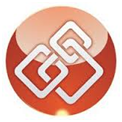 